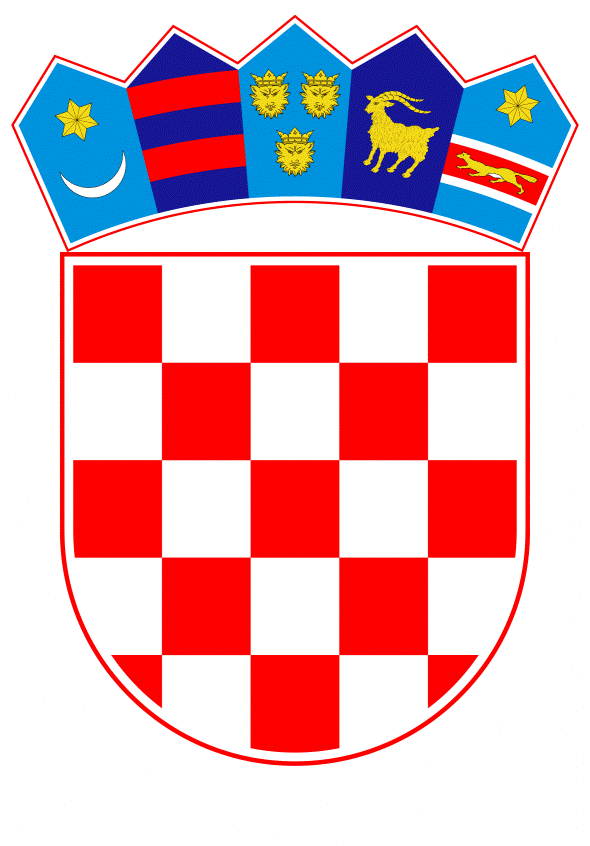 VLADA REPUBLIKE HRVATSKE	Zagreb, 13. listopada 2022.PREDLAGATELJ:	Ministarstvo financijaPREDMET:	Verifikacija odgovora na zastupničko pitanje dr. sc. Katarine Peović, u vezi s pravima radnika u društvu Hrvatska Lutrija d.o.o.Banski dvori | Trg Sv. Marka 2  | 10000 Zagreb | tel. 01 4569 222 | vlada.gov.hr 1											PRIJEDLOGKLASA: URBROJ:Zagreb, PREDSJEDNIKU HRVATSKOGA SABORA PREDMET: Zastupničko pitanje dr. sc. Katarine Peović, u vezi s pravima radnika u društvu Hrvatska Lutrija d.o.o. - odgovor Vlade	Zastupnica u Hrvatskome saboru, dr. sc. Katarina Peović, postavila je, sukladno s člankom 140. Poslovnika Hrvatskoga sabora („Narodne novine“, br. 81/13., 113/16., 69/17., 29/18., 53/20., 119/20. - Odluka Ustavnog suda Republike Hrvatske i 123/20.), zastupničko pitanje u vezi s pravima radnika u društvu Hrvatska Lutrija d.o.o. (u daljnjem tesktu: Društvo).	Na navedeno zastupničko pitanje Vlada Republike Hrvatske daje sljedeći odgovor:Način određivanja plaće propisan je Zakonom o radu („Narodne novine“, br. 93/14., 127/17. i 98/19.) na način da je poslodavac dužan radniku obračunati i isplatiti plaću u iznosu utvrđenom propisom, kolektivnim ugovorom, pravilnikom o radu, odnosno ugovorom o radu, a podatak o osnovnoj plaći, dodacima na plaću te razdobljima isplate primanja na koja radnik ima pravo sastavni je dio svakog ugovora o radu. Pri tome plaća može biti određena (ugovorom o radu utvrđen iznos) ili odrediva (utvrđena kolektivnim ugovorom ili pravilnikom o radu). Sam Zakon o radu ne uređuje materijalna prava radnika, već se ona uređuju ugovorom o radu, pravilnikom o radu ili odlukom poslodavca te kolektivnim ugovorom. Ako su u pitanju kolektivni ugovori, njihove je odredbe ovlašteno tumačiti zajedničko povjerenstvo, a u ostalim slučajevima donositelj akta odnosno ugovorne strane ugovora o radu.Nadalje, iako su točni podaci koji ukazuju da je prosječna plaća u prvom kvartalu 2022. manja nego u prethodnom, četvrtom kvartalu 2021., ipak do takvih kretanja nije došlo iz razloga opisanih u zastupničkom pitanju. Naime, do razlike u prosječnoj plaći uobičajeno dolazi na nivou svakog društva zbog izmjena u strukturi radnika ili pomlađivanja društva, pri čemu mladi radnici započinju s radom s nižim koeficijentom složenosti poslova te manjim primanjima s osnova minulog rada u odnosu na ostale radnike. Neovisno o tome, Uprava Društva zajedno s reprezentativnim sindikatima priprema daljnje mjere suzbijanja negativnih efekata inflacije na radnike Društva. 	Dodatno, u pogledu ostvarivanja prava na stimulativni dio plaće, Uprava Društva ističe kako svaki prodavač u svakom trenutku ima uvid u zadani plan i može provjeriti u kojem postotku je ostvario stimulaciju. Internim aktima jasno su propisani kriteriji ostvarivanja prava, a stimulaciju mjesečno ostvari oko 50 % prodavača. Eventualno potrebna dodatna obrazloženja u vezi s pitanjem zastupnice dat će ministar financija dr. sc. Marko Primorac.PREDSJEDNIK      mr.sc. Andrej Plenković